MODÈLE DE PLAN DE COMMUNICATION DE LANCEMENT DE PRODUIT 
MODÈLE DE PLAN DE COMMUNICATION DE LANCEMENT DE PRODUIT 
MODÈLE DE PLAN DE COMMUNICATION DE LANCEMENT DE PRODUIT 
MODÈLE DE PLAN DE COMMUNICATION DE LANCEMENT DE PRODUIT 
MODÈLE DE PLAN DE COMMUNICATION DE LANCEMENT DE PRODUIT 
MODÈLE DE PLAN DE COMMUNICATION DE LANCEMENT DE PRODUIT 
MODÈLE DE PLAN DE COMMUNICATION DE LANCEMENT DE PRODUIT 
MODÈLE DE PLAN DE COMMUNICATION DE LANCEMENT DE PRODUIT 
MODÈLE DE PLAN DE COMMUNICATION DE LANCEMENT DE PRODUIT 
TYPE DE COMMUNICATIONOBJECTIFSMODE DE COMMUNICATIONFRÉQUENCEAUDIENCEPERSONNE RESPONSABLELIVRABLEFORMATMODE DE COMMUNICATIONMODE DE COMMUNICATIONMessagerie électroniqueAu besoinMessagerie électroniqueMessagerie électroniqueEn personneUne foisEn personneEn personneFace à faceQuotidienFace à faceFace à faceÉcran à écranHebdomadaireÉcran à écranÉcran à écranConférence téléphoniqueToutes les deux semainesConférence téléphoniqueConférence téléphoniqueRéunionMensuelRéunionRéunionBulletinBimensuelBulletinBulletinRapport de projetRapport de projetRapport de projetAutreAutreAutreFRÉQUENCEFRÉQUENCEAu besoinAu besoinUne foisUne foisQuotidienQuotidienHebdomadaireHebdomadaireToutes les deux semainesToutes les deux semainesMensuelMensuelBimensuelBimensuel
DÉMENTITous les articles, modèles ou informations fournis par Smartsheet sur le site Web sont fournis à titre de référence uniquement. Bien que nous nous efforcions de maintenir les informations à jour et correctes, nous ne faisons aucune déclaration ou garantie d'aucune sorte, expresse ou implicite, quant à l'exhaustivité, l'exactitude, la fiabilité, la pertinence ou la disponibilité en ce qui concerne le site Web ou les informations, articles, modèles ou graphiques connexes contenus sur le site Web. Toute confiance que vous accordez à ces informations est donc strictement à vos propres risques.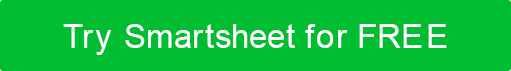 